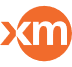 Calendario 2021 – Fechas publicación Cartas de VencimientoEl Administrador del Sistema de Intercambios Comerciales –ASIC- y el Liquidador y Administrador de Cuentas –LAC-, como un servicio de valor agregado y con la finalidad de apoyar a los agentes del mercado con la entrega de información relevante para sus procesos, pone a su disposición el Calendario de publicación de cartas de vencimiento durante el año 2021. Cualquier modificación en las fechas de publicación será informada previamente por medio de nuestro sitio Web.  Esperamos que sea un producto de utilidad para la planeación de sus procesos.Debemos advertir que el ASIC –LAC hará todo lo posible por cumplir el calendario, pero se reserva el derecho de realizar cambios cuando ello sea necesario.”FECHA VENCIMIENTO PUBLICACIÓN CARTA VENCIMIENTO18-ene-2115-ene-2117-feb-2115-feb-2117-mar-2115-mar-2116-abr-2115-abr-2118-may-2114-may-2118-jun-2117-jun-2116-jul-2115-jul-2118-ago-2113-ago-2117-sep-2116-sep-2115-oct-2114-oct-2118-nov-2117-nov-2117-dic-2116-dic-21